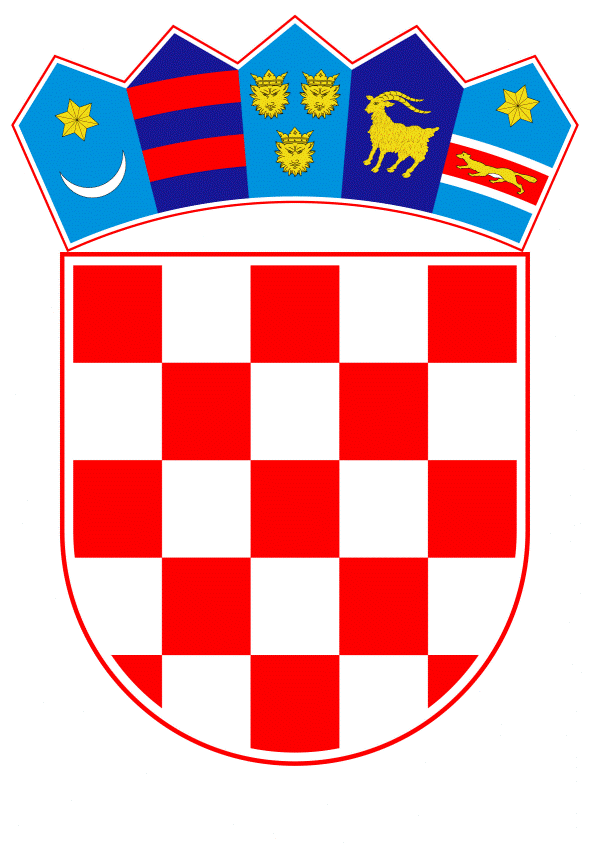 VLADA REPUBLIKE HRVATSKEZagreb, 8. srpnja 2021.______________________________________________________________________________________________________________________________________________________________________________________________________________________________PrijedlogNa temelju članka 6. stavka 2. i članka 7. stavka 1. Zakona o plaćama u javnim službama („Narodne novine“, br. 27/01. i 39/09.), Vlada Republike Hrvatske je na sjednici održanoj_______  2021. donijelaU R E D B Uo dopuni Uredbe o nazivima radnih mjesta i koeficijentima složenosti poslova u javnim službamaČlanak 1.U Uredbi o nazivima radnih mjesta i koeficijentima složenosti poslova u javnim službama („Narodne novine“, br. 25/13., 72/13., 151/13., 9/14., 40/14., 51/14., 77/14., 83/14. - ispravak, 87/14., 120/14., 147/14., 151/14., 11/15., 32/15., 38/15., 60/15., 83/15., 112/15., 122/15., 10/17., 39/17., 40/17. - ispravak, 74/17., 122/17., 9/18., 57/18., 59/19., 79/19., 119/19., 50/20., 128/20., 141/20., 17/21. i 26/21.), u članku 54.j podstavku a) Položaji I. vrste, iza točke 1. dodaje se točka 2. koja glasi:„2. voditelj Podružnice 2,600“.U podstavku b) Radna mjesta I. vrste, na kraju točke 1. briše se točka i dodaje se točka 2. koja glasi:„2. stručni radnik (socijalni radnik, psiholog, socijalni pedagog) 1,400.“.Članak 2.Ova Uredba stupa na snagu osmoga dana od dana objave u „Narodnim novinama“.KLASA:	URBROJ:	Zagreb,		PREDSJEDNIK	mr. sc. Andrej PlenkovićO B R A Z L O Ž E N J EStupanjem na snagu Zakona o Centru za posebno skrbništvo („Narodne novine“, broj 47/20., u daljnjem tekstu: Zakon) kojim se uređuje status, djelatnost i ustrojstvo Centra za posebno skrbništvo (u daljnjem tekstu: Centar) predviđena je mogućnost osnivanja podružnica Centra kao i to da stručne poslove, osim pravnika, obavljaju i socijalni radnik, psiholog i socijalni pedagog.Prema trenutno važećoj Uredbi o nazivima radnih mjesta i koeficijentima složenosti poslova u javnim službama, propisani su kao posebni nazivi radnih mjesta u Centru ravnatelj i poseban skrbnik s pripadajućim koeficijentima složenosti poslova.Sukladno Zakonu i planu razvoja Centra, postojeće dislocirane jedinice u Osijeku, Rijeci i Splitu planiraju se osnovati kao Podružnice Centra, a planira se i osnivanje četiri nove Podružnice u Zadru, Puli, Virovitici i Varaždinu radi poboljšanja učinkovitosti obavljanja djelatnosti Centra.Centar trenutno ima zaposlenih 24 radnika (ravnatelj, 18 posebnih skrbnika zaposlenih na neodređeno vrijeme, 1 poseban skrbnik zaposlen na određeno vrijeme, 4 administrativna radnika). Do kraja 2021. planirano je zapošljavanje 7 voditelja podružnica, 1 voditelja računovodstva, 4 radnika na radnom mjestu administrativnog referenta na pola radnog vremena i 8 posebnih skrbnika za što su, uz postojeće troškove zapošljavanja, u 2021. osigurana sredstva u ukupnom iznosu od 6.685.000 kuna. Tijekom 2022. planirano je zapošljavanje još 1 posebnog skrbnika, 9 stručnih radnika i 2 administrativna radnika, a u Prijedlogu financijskog plana za razdoblje od 2022. do 2024. godine planirano je povećanje sredstava u 2022. za 6.301.815,84 kuna, za sva navedena dodatna zapošljavanja. U cilju realizacije navedenoga kao i zapošljavanja stručnih radnika sukladno Zakonu potrebno je donijeti predmetni prijedlog, kojim će se urediti i nova posebna radna mjesta s koeficijentima složenosti poslova. Sukladno navedenom predloženi su nazivi radnih mjesta s pripadajućim koeficijentima složenosti poslova.Prijedlog koeficijenta složenosti poslova za voditelja podružnice nastao je na temelju omjera koeficijenta složenosti poslova predstojnika podružnice ustanove socijalne skrbi do 9 zaposlenih radnika (1,655) naspram stručnog radnika I. vrste (1,400) čime je navedeni omjer 1:0,845. Primjenom tog omjera na voditelja podružnice Centra naspram postojećeg koeficijenta složenosti poslova posebnog skrbnika od 2,200, dobiva se koeficijent 2,600.Prijedlog koeficijenta složenosti poslova za stručnog radnika usklađen je s koeficijentom složenosti poslova stručnog radnika I. vrste u ustanovama socijalne skrbi i iznosi 1,400.Predlagatelj:Ministarstvo rada, mirovinskoga sustava, obitelji i socijalne politike Predmet:Prijedlog uredbe o dopuni Uredbe o nazivima radnih mjesta i koeficijentima složenosti poslova u javnim službama 